Publicado en Sabadell (Barcelona) el 25/10/2021 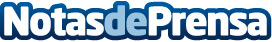 Cárdenas realiza la segunda entrevista a cliente de Repara tu Deuda libre por la Ley de Segunda OportunidadEl programa ‘Levántate OK’ recoge el testimonio de personas liberadas de sus deudas gracias a la Ley de Segunda OportunidadDatos de contacto:David Guerrero655 95 67 35Nota de prensa publicada en: https://www.notasdeprensa.es/cardenas-realiza-la-segunda-entrevista-a Categorias: Nacional Derecho Finanzas Televisión y Radio Cataluña http://www.notasdeprensa.es